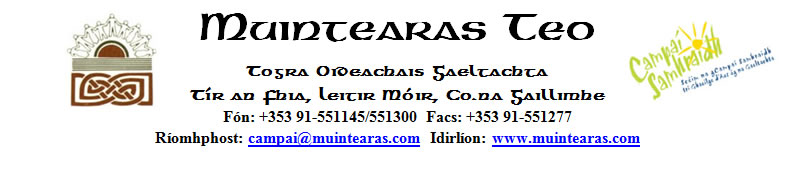 Seic Liosta Scéim na gCampaí Samhraidh Caithfear déanamh cinnte go bhfuil na nithe seo ar fad comhlíonta agus curtha ar fáil leis an iarratais. Ní ghlacfar le hiarratas neamh-iomlán.Foirm Iarratais comhlíonta agus sínithePolasaí Teanga Dearbhú sínithe ar chosaint leanaí ó gach oibríSonraí cánacha na h-eagraíochta (Uimhir Uimhir Rochtana Imréitigh Cánach)Sonraí bainc na h-eagraíochtaClár imeachtaí an champaPolasaí árachais an champaGo mbeidh Grinnfhiosrú an Gharda Síochána ar gach CinnnireGo mbeidh Ráiteas um Chumhdach Leanaí ar taispeáint go poiblí ag an gCampaGo mbeidh an traenáil Tús Áite do Leanaí déanta ag foireann an champa uilig